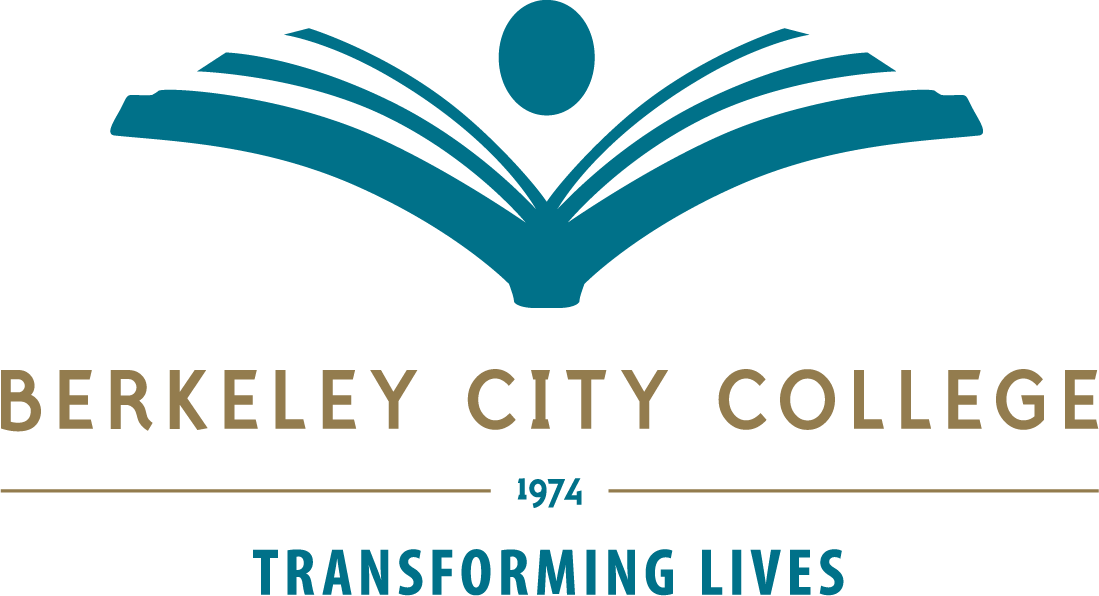 
College Roundtable for Planning and Budgeting Agenda – April 20, 2020Location: via Zoom - https://cccconfer.zoom.us/j/117780194Time: 12:20p.m.-1:30p.m.Co-Chairs: Stacey Shears, Interim President and Kelly Pernell, Academic Senate PresidentMission:  Berkeley City College’s mission is to provide our diverse community with educational opportunities, promote student success, and to transform lives. The college achieves its mission through instruction, student support and learning resources which enable its students to earn associate degrees and certificates, and to attain college competency, careers, transfer, and skills for lifelong success. Next meeting: To be determined
Roundtable Committee MembersStacey Shears, Interim President						Kelly Pernell, Academic Senate PresidentKuni Hay, Vice President Instruction						Samuel Gillette, Academic Senate Vice PresidentStacey Shears, Vice President Student Services				Joseph J. Bielanski, Jr., Academic SenateLisa R. Cook, Dean, Liberal Arts, Social Sciences, and Math			Barbara Des Rochers, Academic SenateVacant, Dean, Business, Science, & Applied Technology				Mary Clarke-Miller, Department Chairs Council Brenda Johnson, Dean, Student Support Services				Felicia Bridges, PIO/ Classified Senate PresidentMartin De Mucha Flores, Associate Dean, Educational Success			Ramona Butler, Classified SenateShirley Slaughter, Director, Business & Administrative Services			Jasmine Martinez, Classified Senate John Nguyen, Director Student Activities & Campus Life				Kye Ocasio-Pare, Classified Senate Vice PresidentCynthia D. Reese, Executive Assistant to the President				Max Frincke, ASBCC, PresidentVision: Berkeley City College transforms students’ lives as an innovative, student-centered learning community dedicated to academic excellence, collaboration, equity, and social justice.
College Roundtable for Planning and Budgeting meetings are open to the college communityAGENDA TOPICLEADER12:20 – 12:27pRoll Call / Review Agenda K. Pernell12:20 – 12:27pReview Minutes – 03/09/20K. Pernell12:27 – 12:40pParticipatory Governance Evaluation ToolP. Sayavong12:40 – 12:50pInstitutional Self Evaluation Report (ISER) Timeline RevisionK. Hay1:50 – 1:00pEmergency Assistance for StudentsJohn Nguyen/                  Martin De Mucha Flores1:00 – 1:10pSummer Schedule Clarification K. Hay1:10 – 1:20pParticipatory Governance Updates-Integrated Planning Committee-Facilities Committee-Tech CommitteeK. HayS. SlaughterM. Clarke-Miller1:20 – 1:30pGovernance Updates-Faculty Senate-Classified Senate-ASBCCK. PernellF. BridgesM. Frincke1:30pAdjourn MeetingS. Shears